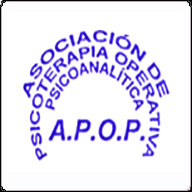 JORNADA XXXVI DE APOPEL INTENTO AUTOLÍTICO EN LA EDAD ADOLESCENTEEncuadre de la JornadaDía: 11 de junio de 2022Horario de la Jornada: 9:45 – 13:30Programa:10:00 - 11:45 – Ponencias a cargo de Silvia Pugliese – “Riesgo suicida en adolescentes y vínculos familiares”Rosi Pérez – “Conducta suicida en adolescentes: ¿una nueva pandemia?”. Coordina la mesa Alicia Monserrat11:45 - 12:00 – Breve descanso12:00 - 13:30 – Grupo OperativoSilvia Pugliese es Dra. en Psicología. Profesora y Miembro del C. Académico de la Especialidad. en Psicodiagnóstico- Univ. Nacional. de RosarioProfesora en la Diplomatura en psicodiagnóstico- Univ. del AconcaguaAutora del libro “¡SOS me duele esta vida!” Ed Psimática, 2022Ex- Psicóloga del Hospital de Niños de San Juan (Argentina)Grupalista, Socia de APOPRosi Pérez es psiquiatra en la unidad Infanto Juvenil del Hospital Clínico San Carlos de Madrid, con atención a la urgencia psiquiátrica.Grupalista, Socia de APOPAlicia Monserrat es Dra. En Psicología, psicoanalista, miembro titular de la APM y de la IPA.Socia fundadora del Forum InfanciasGrupalista, Socia fundadora de APOP Lugar: Escuela de Música Progreso MusicalCalle Tutor, 52, 28008 MadridPrecio de la inscripción: General - 15€.Alumnos en formación en Concepción de Grupo Operativo y miembros de Area3 – 10€.Socios de APOP entrada libreInscripciones:Ingreso en la cuenta IBAN: ES22-0128-0070-2001-0003-6986, indicando el nombre y apellidos y concepto JORNADA.Enviar copia del resguardo bancario a la dirección de correo grupoapop@gmail.com, para confirmar la inscripción.Plazas limitadas